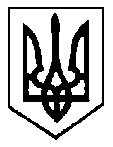                                                            УКРАЇНА                                   БІЛКІВСЬКА СІЛЬСЬКА РАДА                                          ВИКОНАВЧИЙ КОМІТЕТ                                        РІШЕННЯ14 вересня 2021 року	№55село БілкиПро  визначення способу участіу вихованні дитини              Відповідно до статті 40 Закону України «Про місцеве самоврядування в Україні»,  пунктів 2, 3, 4 статті 177 Сімейного кодексу України, статей 17 і 18 Закону України «Про охорону дитинства», статті 12 Закону України «Про основи соціального захисту бездомних громадян і безпритульних дітей», пункту 67 постанови Кабінету Міністрів України від 24.09.2008 року № 866 «Питання діяльності органів опіки та піклування, пов’язаної із захистом прав дитини», розглянувши заяву громадянина Чеботаєва Василя Петровича, беручи до уваги протокольне рішення комісії з питань захисту прав дитини від 13.09.2021р. №6, виконавчий комітет Білківської сільської ради           В И Р І Ш И В :   1.Визначити Чеботаєву Василю Петровичу, 13.08.1979 року народження, спосіб участі у вихованні його малолітнього сина Чеботаєва Василя Васильовича, 10.07.2016 року народження, встановивши йому наступний графік побачень з дитиною: 1 раз на тиждень із 17 год. 00 хв.  (к.ч.) по 18 год. 00 хв.  (к.ч.) – субота на території с. Великий Раковець в присутності матері дитини – Чеботаєвої Марини Іванівни.   2.Чеботаєвій Марині Іванівні (матері дитини) не робити перешкод та сприяти Чеботаєву Василю Петровичу, як батьку дитини, в побаченнях та спілкуванні з сином.   3. Контроль за виконанням цього рішення покласти на начальника служби у справах дітей Білківської сільської ради  Сочка Ганну Петрівну.Керуючий справами, секретар виконкому                                                     Оксана КОМАР